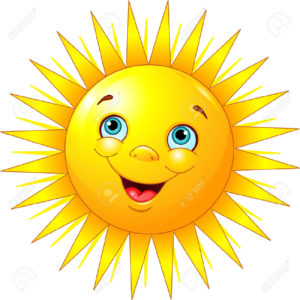 J. angielski  – 3, 4 latkiPropozycje zadańPiosenka na powitanie https://www.youtube.com/watch?v=gdeB9kDT6uIPiosenka  Toy song             https://www.youtube.com/watch?v=eb53_Kdc1XI3. What’s missing? ZabawaRodzic powtarza z dzieckiem nazwy zabawek,  po czym prosi je o zamknięcie oczu i zabiera jeden obrazek/ zabawkę. Po otwarciu oczu dziecko wypowiada nazwę zabawki, której brakuje.4. Pokoloruj samolot : PLANE. Nazwij kolory w j. angielskim.5.Piosenka na pożegnanie          https://www.youtube.com/watch?v=kAIWQ7GrRC8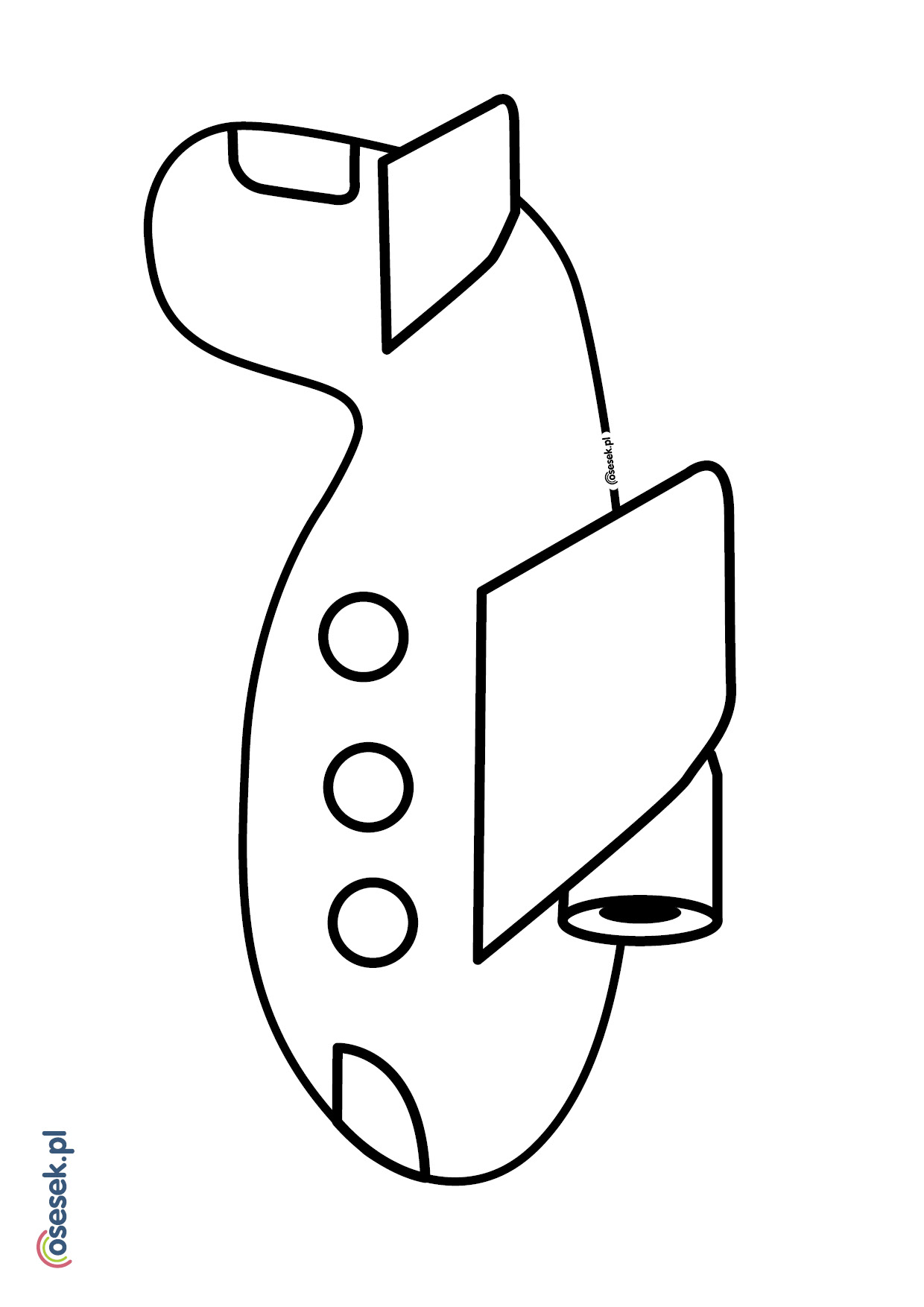 